Noteguide for Banked Corners: (Videos 5H)			Name					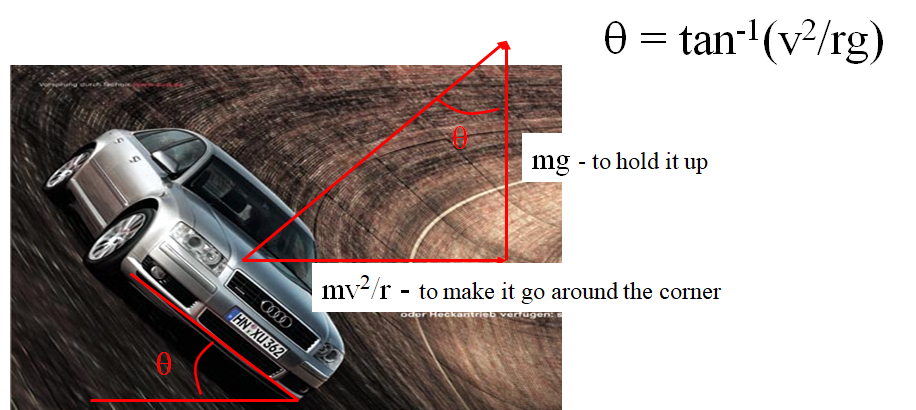 Example: The on ramp from onto I-5 from Nyberg is 40. m in radius maybe.  What should be the bank angle to go 27 m/s around it? Whiteboards:1. One of the Terwilliger curves has a radius of 270 m.  What is the bank angle for cars to go 29 m/s around it?(18o) 2. The on ramp from onto I-5 from Nyberg is 40. m in radius maybe.  What should be the bank angle to go 45. m/s (101 mph) around it? (79o)What about 112. m/s (250 mph) around it? (88o)What does the angle approach? (90o)